Using the pictures of the gas samples below, which of the following is most likely to be true? (4c)Gas A has a higher temperature than Gas B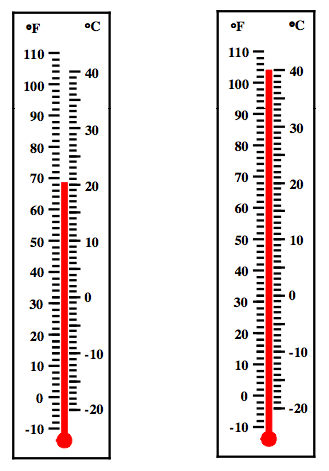 Gas A has a lower density than Gas BGas A has a higher atmospheric pressure than Gas BGas A will float and Gas B will sinkWrite the temperature of the thermometer to the right in degrees Fahrenheit. (4c)Which of the following choices describes an air mass over Mississippi in Summer? (4c)Cool and dryCool and wetWarm and dryWarm and wetAn air mass is described as maritime tropical, what is probably true about this air mass? (4c)It is found over land and has a high temperature.It is found over land and has a low temperature.It is found over water and has a high temperature.It is found over water and has a low temperature.What is convection? (4c)Movement of air and water because of differences in temperatureThe curving of wind because of Earth’s rotationA fast moving wind that goes from west to eastA large body of air with similar temperature and moistureWhat causes wind? (4c)Evaporation of waterAir massesFrontsDifferences in temperatureA cold air mass is moving down through Jackson bringing heavy rain and thunderstorms. What is this called? (4c)A warm frontA cold frontA stationary frontA occluded front		What is it called when a warm air mass moves in bringing light rain and warm temperatures? (4c)A warm frontA cold frontA stationary front A occluded front	Which of the following are the effects of a stationary front? (4h)Cooler weather and rain or snowDrizzly rain then warm weatherClear skies then rainLight rain and windWhen a warm air mass takes over a cold air mass and causes light rain and wind this type of front occurs: (4h)Warm frontStationary frontCold frontOccluded front The weatherman predicts that tomorrow a cold front will move in over Jackson, MS.  What should the weatherman predict the weather would be? (4h)Cooler weather and lots of rain or snowDrizzly rain then warm and clear conditionsClear skies then heavy rain and warm weatherCooler weather and thunderstorms, heavy rain, or snowThe following maps show a front as it moves east across the United States. 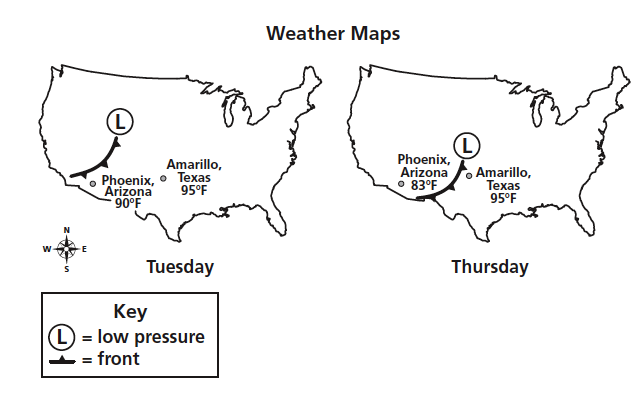 	Which of these describe the weather change that can be expected in Amarillo, Texas? (4h)The cold front will bring cooler temperatures and snow.The cold front will bring cooler temperatures with thunderstorms and rain.The warm front will bring warmer temperatures with hot air for several days.The warm front will bring warmer temperatures with light rain for a few days.Use the map below to answer questions 13-15.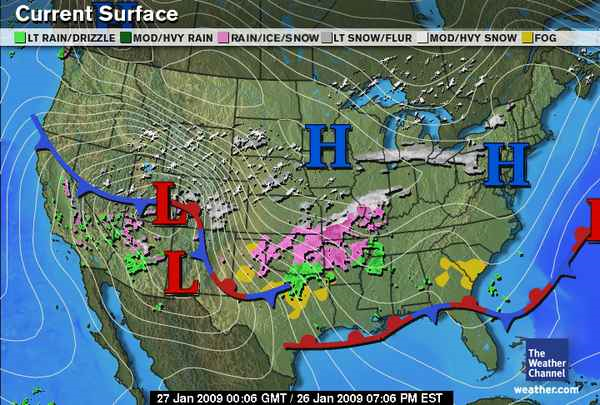 What kind of pressure is located over the Northeastern United States? (4h)Low pressureHigh pressureHeavy pressureLight frontWhat kind of weather should the Northeastern United States expect? (4h)Nice weatherThunderstormsHeavy rainHailWhat kind of front is moving toward Louisiana and Mississippi? (4h)Cold frontWarm frontStationary frontOccluded frontWhat is the name of the process where the clouds become saturated with water causing it to fall from the sky? (4c)CondensationPrecipitationEvaporationCollectionWhat kind of cloud predicts nice weather?NimbusCumulonimbusCumulusStratusIf the forecast for tomorrow was thunderstorms and heavy rain and possible snow, what do you think the clouds you see that day would be?NimbostratusCirrusStratusCumulonimbusWhich two types of clouds are Both good predictors of precipitation?Cirrus and Cumulus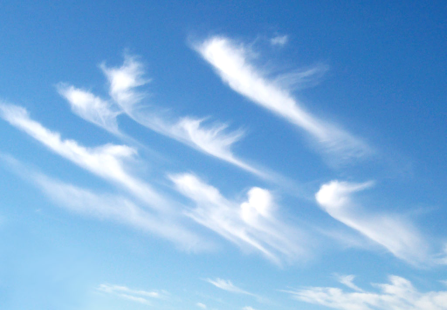 Stratus and CumulusNimbostratus and CumulonimbusCumulus and NimbusWhere are Cirrus clouds (like the ones to the right) found in the atmosphere? HighLow to the groundIn the middleWhat kind of weather do you think the clouds on the right would predict?Nice sunny weather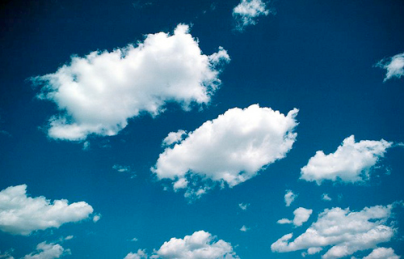 Stormy weatherSnowRainName:Test – WeatherVersion: AAB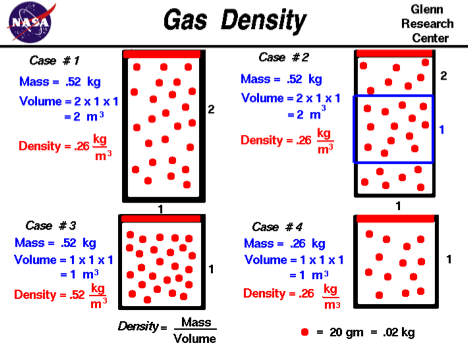 